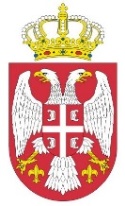               ПРИЈАВА НА КОНКУРС ЗА ОСТВАРИВАЊЕ ПРАВА НА УЧЕНИЧКУ СТИПЕНДИЈУ           На основу члана 3. и 6. Одлуке о ученичким стипендијама потребна документа у оригиналу или овереној фотокопији, која се достављају уз пријаву, а којима се доказује испуњеносу услова  су:          Уверење о пребивалишту ученика на територији општине Лајковац  најмање годину дана од дана расписивања конкурса или изјава да овај доказ орган прибави по службеној дужносзжти Уверење о пребивалишту  родитеља односно стратеља на територији општине Лајковац најмање годину дана од дана расписивања конкурса или изјава да овај доказ орган прибави по службеној дужности  Фотокопија или очитана лична карта родитеља односно старатеља уколико је ученик малолетанПотврда о редовном школовању издата од стране средње школе коју ученик похађаОверена фотокопија уверења којом се доказује својство ђака генерацијеПотврда да је ученик предходне разреде средње школе завршио са одличним успехом или оверена фотокопија сведочанства  предходних разреда средње школеИзјава подносиоца пријаве, оверена код надлежног органа, да није корисник других општинских, градских, републичких стипендије или стипендија из средстава других правних лица  или уколико је корисник да ће се по добијању стипендије Општине Лајковац одрећи других стипендија ( за корисника стипендије који је малолетан, изјаву даје родитељ, односно старатељ ).Фотокопија текућег рачуна                                                                                              ПОДНОСИЛАЦ ЗАХТЕВА:                                                                                         _________________________                                                                                         _________________________                                                                                               (адреса и број телефона)